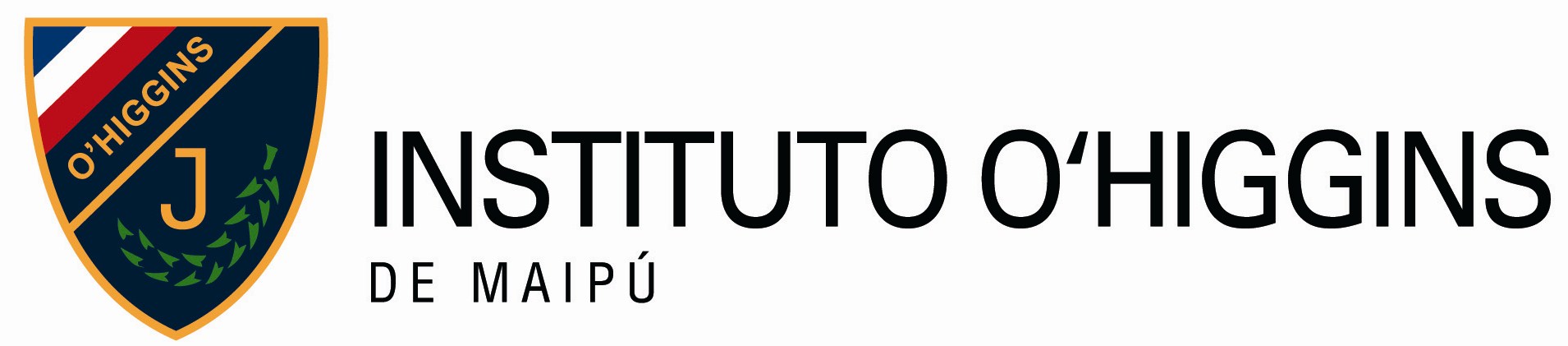 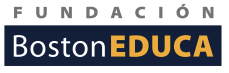 CALENDARIO  de EVALUACIONES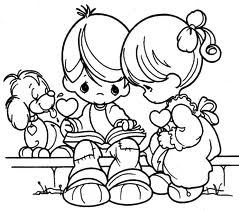 Profesor Jefe:  Teresa Jorquera                                                     Curso: 7AMes:    Agosto  – 2022Virtud del mes: SOLIDARIDADCALENDARIO  de EVALUACIONESProfesor Jefe: Hanan Maldonado                                                       Curso: 7BMes:    Agosto  – 2022Virtud del mes: SOLIDARIDADCALENDARIO  de EVALUACIONESProfesor Jefe: Kamila Rodríguez                                                      Curso: 8AMes:    Agosto  – 2022Virtud del mes: SOLIDARIDADCALENDARIO  de EVALUACIONESProfesor Jefe:  Paolo Rossi                                                             Curso: 8BMes:    Agosto  – 2022Virtud del mes: SOLIDARIDADCALENDARIO  de EVALUACIONESProfesor Jefe:  Paulina Flores                                                  Curso: I medio AMes:    Agosto  – 2022Virtud del mes: SOLIDARIDADCALENDARIO  de EVALUACIONESProfesor Jefe:  Paolo Dellepiane                                             Curso: I medio BMes:    Agosto  – 2022Virtud del mes: SOLIDARIDADCALENDARIO  de EVALUACIONESProfesor Jefe: Mabel Chaparro                                               Curso: II medio AMes:    Agosto  – 2022Virtud del mes: SOLIDARIDADCALENDARIO  de EVALUACIONESProfesor Jefe: Iván Henríquez                                                Curso: II medio BMes:    Agosto  – 2022Virtud del mes: SOLIDARIDADCALENDARIO  de EVALUACIONESProfesor Jefe: Claudia Atenza                                              Curso: III medio AMes:    Agosto  – 2022Virtud del mes: SOLIDARIDADCALENDARIO  de EVALUACIONESProfesor Jefe:   Juan Blanco                                        Curso: III medio BMes:    Agosto  – 2022Virtud del mes: SOLIDARIDADCALENDARIO  de EVALUACIONESProfesor Jefe: Eduardo Galleguillos                                    Curso: IV medio AMes:    Agosto  – 2022Virtud del mes: SOLIDARIDADCALENDARIO  de EVALUACIONESProfesor Jefe:   Andrea Vergara                                            Curso: IV medio BMes:    Agosto  – 2022Virtud del mes: SOLIDARIDADLUNESMARTESMIÉRCOLESJUEVESVIERNES010203Prueba selección múltiple BiologíaOA 2  Contenido: La formación de un nuevo individuo040508    09  1011Inicio de trabajo práctico, tecnología. Tema: Reciclaje.Materiales: un jeans usado, regla y tijera.12  15Feriado      16 17     Prueba HistoriaOA 5Mar mediterráneo Ecúmene18Materiales para tecnología: Trozos de jeans, aguja para lana y lana delgada.1922Prueba físicaOA 7: Planificar y conducir una investigación experimental para proveer evidencias que expliquen los efectos de las fuerzas gravitacional, de roce y elástica, entre otras, en situaciones cotidianas.Contenidos: Fuerza de Roce232425    Materiales para tecnología: Trozos de jeans, aguja para lana y lana delgada.2629  Prueba InglésUnit 2 School days2ª, 2B, 2C, 2D, 2E, 2FVocabulary: daily routines,numbers, prepositions of time -have to- frequency adverbs-question words-Listening-Reading3031   LUNESMARTESMIÉRCOLESJUEVESVIERNES01020304Prueba selección múltiple BiologíaOA 2  Contenido: La formación de un nuevo individuo0508    09  Música:uso de metalófono10Matemática: TrabajoProporcionalidad(aplicaciones de razón y proporcionalidad)OA 8: Mostrar que comprenden las proporciones directas e inversas: realizando tablas de valores para relaciones proporcionales graficando los valores de la tabla explicando las características de la gráfica resolviendo problemas de la vida diaria y de otras asignaturas11Música:uso de metalófono12  15Feriado      16 Prueba HistoriaOA 5Mar Mediterráneo Ecúmene Música:uso de metalófono17     18Música:uso de metalófono192223Evaluación de  música. Uso de metalófono. (OA 04, Lista de cotejo)24Prueba físicaOA 7: Planificar y conducir una investigación experimental para proveer evidencias que expliquen los efectos de las fuerzas gravitacional, de roce y elástica, entre otras, en situaciones cotidianas.Contenidos: Fuerza de Roce25    26Prueba InglésUnit 2 School days2ª, 2B, 2C, 2D, 2E, 2FVocabulary: daily routines,numbers, prepositions of time -have to- frequency adverbs-question words-Listening-Reading29  3031   LUNESMARTESMIÉRCOLESJUEVESVIERNES010203Prueba de selección múltiple Biología OA 2Contenidos: Relación entre la función de una célula y sus partes04Prueba HistoriaOA 2 Y OA 3Contenidos:Transformaciones del mundo moderno0508    09  Inicio de trabajo práctico de artes.Tema: Instalación y técnicas mixtas.Materiales: 15 cilindros de papel higiénico y/o toalla Nova y 1 masking tape.*Evaluación acumulativa por trabajo en clases.1011Prueba matemática Números raciones(operatoria básica con y sin paréntesis, con y sin potencias, problemas de aplicación)OA 2: Utilizar las operaciones de multiplicación y división con los números racionales en el contexto de la resolución de problemas: representándolos en la recta numérica involucrando diferentes conjuntos numéricos (fracciones, decimales y números enteros)OA 4: Mostrar que comprenden las raíces cuadradas de números naturales:  estimándolas de manera intuitiva representándolas de manera concreta, pictórica y simbólica aplicándolas en situaciones geométricas y en la vida diaria12  Inicio de trabajo práctico de tecnología. Tema: Ecoladrillo.Materiales: 1 bidón plástico de 6 litros y diversos tipos de envoltorios limpios, papeles, cartones, etc.15Feriado      16 Materiales para artes: Creación de la clase anterior, diario o papel delgado, cola fría, pocillo, pincel grueso o brocha fina. *Evaluación acumulativa por trabajo en clases.17     1819Trabajo práctico de tecnología.2223Materiales artes: Creación clase anterior, plumones, témperas, pincel, cubre mesa, pocillo, vaso y toallas húmedas.*Evaluación acumulativa por trabajo en clases.Prueba Inglés:Unit 6 Going wild6A, 6B, 6E, 6F:Vocabulary: Wild animals, parts of an animal- Comparative and superlatives-Past Simple regular verbs, be and can-Prepositions of movement and placeListeningReading24Prueba físicaOA 8: Analizar las fuerzas eléctricasContenidos: •	Los tipos de electricidad. •	Los métodos de electrización (fricción, contacto e inducción). •	La planificación, conducción y evaluación de experimentos para evidenciar las interacciones eléctricas. •	Tipos de cargas eléctricas y su importancia en la conducción de la electricidad.•	Ley de OHM•	Circuito paralelo y circuito  serie25    26Evaluación de tecnología. Construcción de ecoladrillo.(OA 01, lista de cotejo).29  Prueba HistoriaOA 11Sociedad colonial americana30Evaluación de artes.Creación de una instalación con carta  pesta.  (OA 03, rúbrica).31   LUNESMARTESMIÉRCOLESJUEVESVIERNES010203040508    09  10Inicio de trabajo práctico de tecnología. Tema: Ecoladrillo.Materiales: 1 bidón plástico de 6 litros y diversos tipos de envoltorios limpios, papeles, cartones, etc.11Prueba matemática Números raciones(operatoria básica con y sin paréntesis, con y sin potencias, problemas de aplicación)OA 2: Utilizar las operaciones de multiplicación y división con los números racionales en el contexto de la resolución de problemas: representándolos en la recta numérica involucrando diferentes conjuntos numéricos (fracciones, decimales y números enteros)OA 4: Mostrar que comprenden las raíces cuadradas de números naturales:  estimándolas de manera intuitiva representándolas de manera concreta, pictórica y simbólica aplicándolas en situaciones geométricas y en la vida diaria12  Inicio de trabajo práctico de artes.Tema: Instalación y técnicas mixtas.Materiales: 15 cilindros de papel higiénico y/o toalla nova y 1 masking tape.*Evaluación acumulativa por trabajo en clases.15Feriado      16 Prueba HistoriaOA 11Sociedad colonial americana17     Trabajo práctico de tecnología.1819Materiales para artes: Creación de la clase anterior, diario o papel delgado, cola fría, pocillo, pincel grueso o brocha fina. *Evaluación acumulativa por trabajo en clases.22Prueba físicaOA 8: Analizar las fuerzas eléctricasContenidos: •	Los tipos de electricidad. •	Los métodos de electrización (fricción, contacto e inducción). •	La planificación, conducción y evaluación de experimentos para evidenciar las interacciones eléctricas. •	Tipos de cargas eléctricas y su importancia en la conducción de la electricidad.•	Ley de OHM•	Circuito paralelo y circuito  serie2324Evaluación de tecnología. Construcción de ecoladrillo.(OA 01, lista de cotejo).25    26Prueba InglésUnit 6 Going wild6A, 6B, 6E, 6F:Vocabulary: Wild animals, parts of an animal- Comparative and superlatives-Past Simple regular verbs, be and can-Prepositions of movement and placeListeningReadingMateriales artes: Creación clase anterior, plumones, témperas, pincel, cubremesa, pocillo, vaso y toallas húmedas.*Evaluación acumulativa por trabajo en clases.  29  3031   LUNESMARTESMIÉRCOLESJUEVESVIERNES010203040508    Prueba matemáticaIntroducción al Algebra(valorización, reducción de términos semejantes con y sin paréntesis, multiplicación algebraica)OA 3: Desarrollar los productos notables de manera concreta, pictórica y simbólica: transformando productos en sumas y viceversa aplicándolos a situaciones concretas completando el cuadrado del binomio utilizándolos en la reducción y desarrollo de expresiones algebraicas09  101112  15Feriado      16 17     181922232425    Prueba física OA 9Demostrar que comprende, por medio de la creación de modelos y experimentos, que las ondas transmiten energía y que se pueden reflejar, refractar y absorber, explicando y considerando: Sus características (amplitud, frecuencia, longitud de onda y velocidad de propagación, entre otras). Los criterios para clasificarlas (mecánicas, electromagnéticas, transversales, longitudinales, superficiales).Contenidos: ondas sísmicas2629  Prueba Historia, Geografía y Ciencias Sociales multi ítemOA 103031   Prueba InglésUnit 3“On screen”Lesson A and B.LUNESMARTESMIÉRCOLESJUEVESVIERNES010203040508    Prueba matemáticaIntroducción al Algebra(valorización, reducción de términos semejantes con y sin paréntesis, multiplicación algebraica)OA 3: Desarrollar los productos notables de manera concreta, pictórica y simbólica: transformando productos en sumas y viceversa aplicándolos a situaciones concretas completando el cuadrado del binomio utilizándolos en la reducción y desarrollo de expresiones algebraicas09  101112  15Feriado      16 17     181922232425    Prueba física OA 9Demostrar que comprende, por medio de la creación de modelos y experimentos, que las ondas transmiten energía y que se pueden reflejar, refractar y absorber, explicando y considerando: Sus características (amplitud, frecuencia, longitud de onda y velocidad de propagación, entre otras). Los criterios para clasificarlas (mecánicas, electromagnéticas, transversales, longitudinales, superficiales).Contenidos: ondas sísmicas26Prueba InglésUnit 3“On screen”Lesson A and B.29  Prueba Historia, Geografía y Ciencias Sociales multi ítemOA 103031   LUNESMARTESMIÉRCOLESJUEVESVIERNES01Prueba Lengua y literaturaOA 100A 3Contenidos:IntertextualidadConnotaciónDenotaciónModalidad de la enunciaciónLibro del mes: Crónica de una muerte anunciada0203040508    09  101112  15Feriado      16 17     18Prueba matemáticaEcuación cuadrática(tipos de ecuaciones, soluciones por factorización y fórmula general, análisis de discriminante, naturaleza y propiedades de las soluciones.OA 3: Mostrar que comprenden la función cuadrática f(x)= ax2 + bx + c ; (a≠0) reconociendo la función cuadrática f(x) = ax2 en situaciones de la vida diaria y otras asignaturas representándola en tablas y gráficos de manera manual y/o con software educativo determinando puntos especiales de su gráfica seleccionándola como modelo de situaciones de cambio cuadrático de otras asignaturas, en particular de la oferta y demanda19222324Prueba FísicaOA: 09Analizar, sobre la base de la experimentación, el movimiento rectilíneo uniforme y acelerado de un objeto respecto de un sistema de referencia espacio-temporal, considerando variables como la posición, la velocidad y la aceleración en situaciones cotidianas.Contenidos: movimiento25Prueba InglésUnit 8 Crime8ª, 8BCrime and CriminalsVocabulary :nouns,verbs, collocation pólice work-Reported Speech-Listening-ReadingPrueba Historia, Geografía y Ciencias Socialesmulti ítemOA 122629  3031   1 de septiembreEvaluación de tecnología.Entrega de construcción con tela de jeans. (OA 01, Rúbrica)LUNESMARTESMIÉRCOLESJUEVESVIERNES01Prueba Lengua y literaturaOA 100A 3Contenidos:IntertextualidadConnotaciónDenotaciónModalidad de la enunciaciónLibro del mes: Crónica de una muerte anunciada0203040508    09  101112  15Feriado      16 17     18Prueba matemáticaLogaritmos (cálculo por definición, relación con potencias, propiedades y aplicaciones)OA 2: Mostrar que comprenden las relaciones entre potencias, raíces enésimas y logaritmos: comparando representaciones de potencias de exponente racional con raíces enésimas en la recta numérica convirtiendo raíces enésimas a potencias de exponente racional y viceversa describiendo la relación entre potencias y logaritmosresolviendo problemas rutinarios y no rutinarios que involucren potencias, logaritmos y raíces enésimas192223Prueba InglésUnit 8 Crime8ª, 8BCrime and CriminalsVocabulary :nouns,verbs, collocation pólice work-Reported Speech-Listening-Reading24Prueba FísicaOA: 09Analizar, sobre la base de la experimentación, el movimiento rectilíneo uniforme y acelerado de un objeto respecto de un sistema de referencia espacio-temporal, considerando variables como la posición, la velocidad y la aceleración en situaciones cotidianas.Contenidos: movimiento25    26Prueba Historia, Geografía y Ciencias Socialesmulti ítemOA 1229  30English Test Unit 8 “Crime” Lessons A and B31   LUNESMARTESMIÉRCOLESJUEVESVIERNES010203PruebaLengua y literaturaOA 1Contenidos:Libro del mes La vida es sueñoRecursos literarios040508    Límite, derivadas e integrales: Alumnos Bloque 2 y 3 Trabajo de límites de funciones Concepto de límiteOA 2: Argumentar acerca de la existencia de límites de funciones en el infinito y en un punto para determinar convergencia y continuidad en contextos matemáticos, de las ciencias y de la vida diaria, en forma manuscrita y utilizando herramientas tecnológicas digitales09  101112  15Feriado      16 Trabajo EstéticaAlumnos Bloque 1OAd17     181922Trabajo matemática: gráficasFunciones(logarítmicas, exponenciales, gráficas y aplicaciones)OA 3: Aplicar modelos matemáticos que describen fenómenos o situaciones de crecimiento y decrecimiento, que involucran las funciones exponencial y logarítmica, de forma manuscrita, con uso de herramientas tecnológicas y promoviendo la búsqueda, selección, contrastación y verificación de información en ambientes digitales y redes sociales23Prueba EstéticaAlumnos Bloque 1OAd24Prueba InglésUnit 2 Leisure time2 A, 2B, 2C, 2DVocabulary: Activities and sports, do/play/goEating out, food dishes-Present perfect simple and continuous, past simple-Listening-Reading25    Prueba Educación ciudadanamulti ítem OA 3 y 7 Segundo medio AOA 122629  Prueba Física  alumnos bloque 2: Física OA 1:Analizar, con base en datos científicos actuales e históricos, el fenómeno del cambio climático global, considerando los patrones observados, sus causas probables, efectos actuales y posibles consecuencias futuras sobre la Tierra, los sistemas naturales y la sociedad.Contenidos: cambio Climático30Trabajo     Comprensión histórica del presente alumnos bloque 331   Prueba FilosofíaOAcLUNESMARTESMIÉRCOLESJUEVESVIERNES01020304PruebaLengua y literaturaOA 1Contenidos:Libro del mes La vida es sueñoRecursos literarios0508    Límite, derivadas e integrales: Alumnos Bloque 2 y 3 Trabajo de límites de funciones Concepto de límiteOA 2: Argumentar acerca de la existencia de límites de funciones en el infinito y en un punto para determinar convergencia y continuidad en contextos matemáticos, de las ciencias y de la vida diaria, en forma manuscrita y utilizando herramientas tecnológicas digitales.    09  101112  15Feriado      16 Trabajo EstéticaAlumnos Bloque 1OAd17     18192223Prueba EstéticaAlumnos Bloque 1OAd24Prueba InglésUnit 2 Leisure time2 A, 2B, 2C, 2DVocabulary: Activities and sports, do/play/goEating out, food dishes-Present perfect simple and continuous, past simple-Listening-ReadingTrabajo matemática: gráficasFunciones(logarítmicas, exponenciales, gráficas y aplicaciones)OA 3: Aplicar modelos matemáticos que describen fenómenos o situaciones de crecimiento y decrecimiento, que involucran las funciones exponencial y logarítmica, de forma manuscrita, con uso de herramientas tecnológicas y promoviendo la búsqueda, selección, contrastación y verificación de información en ambientes digitales y redes sociales25    Prueba Educación ciudadanamulti ítem OA 3 y 7 Segundo medio AOA 122629  Prueba Física  alumnos bloque 2: Física OA 1Analizar, con base en datos científicos actuales e históricos, el fenómeno del cambio climático global, considerando los patrones observados, sus causas probables, efectos actuales y posibles consecuencias futuras sobre la Tierra, los sistemas naturales y la sociedad.Contenidos: cambio Climático30Trabajo     Comprensión histórica del presente alumnos bloque 331   Prueba FilosofíaOAcLUNESMARTESMIÉRCOLESJUEVESVIERNES01020304Prueba Lengua y literaturaOA 1Contenidos:Libro del mesEl señor de las moscas0508    09  10Trabajo FilosofíaOA 411Matemática Trabajo: liquidaciones de sueldo y descuentos legales.Porcentaje en decisiones del ámbito financiero y económico personal o comunitario, a partir de modelos que consideren tasas de interés e índices económicos.OA1: Fundamentar decisiones en el ámbito financiero y económico personal o comunitario, a partir de modelos que consideren porcentajes, tasas de interés e índices económicos.12  15Feriado      16 PruebaProbabilidades y estadística descriptiva e inferencial alumnos bloque 2Probabilidades(regla de Laplace, probabilidad de la unión y de la intersección)OA 3: Modelar fenómenos o situaciones cotidianas del ámbito científico y del ámbito social, que requieran el cálculo de probabilidades y la aplicación de las distribuciones binomial y normal.17     181922232425    2629  Inglés: ProjectUnit 7 Artists7 A 7B, 7EVocabulary: Art forms, Artists, Artistic activities, Cultural activities-The passive- Indefinite pronouns3031   PRUEBA FilosofíaOAc LUNESMARTESMIÉRCOLESJUEVESVIERNES01020304Prueba Lengua y literaturaOA 1Contenidos:Libro del mesEl señor de las moscas0508    Trabajo FilosofíaOA 409  1011Matemática Trabajo: liquidaciones de sueldo y descuentos legales.Porcentaje en decisiones del ámbito financiero y económico personal o comunitario, a partir de modelos que consideren tasas de interés e índices económicos.OA1: Fundamentar decisiones en el ámbito financiero y económico personal o comunitario, a partir de modelos que consideren porcentajes, tasas de interés e índices económicos.12  15Feriado      16 PruebaProbabilidades y estadística descriptiva e inferencialalumnos bloque 2Probabilidades(regla de Laplace, probabilidad de la unión y de la intersección)OA 3: Modelar fenómenos o situaciones cotidianas del ámbito científico y del ámbito social, que requieran el cálculo de probabilidades y la aplicación de las distribuciones binomial y normal.17     18192223Educación ciudadanatrabajo individualOA 5 y 72425    2629  PRUEBA FilosofíaOAc Inglés: ProjectUnit 7 Artists7 A 7B, 7EVocabulary: Art forms, Artists, Artistic activities, Cultural activities-The passive- Indefinite pronouns3031   